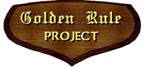 Celebrate First Anniversary of the Nuclear Ban Treaty!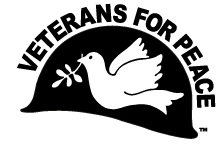 Golden Rule Peace Boat Sails to San Diego County

Saturday, January 22 from 6:30 to 8:30 pm
Church of the Brethren 3850 Westgate Pl, San Diego, CA 92105 The world-renowned Golden Rule anti-nuclear sailboat is visiting San Diego County with an urgent call to eliminate nuclear weapons and prevent nuclear war. The historic 34-foot wooden ketch, a project of Veterans For Peace, will anchor celebrations of the first anniversary of the UN Treaty on the Prohibition of Nuclear Weapons, which went into effect on January 22, 2021. The Treaty bans developing, testing, deploying, using or threatening to use nuclear weapons. 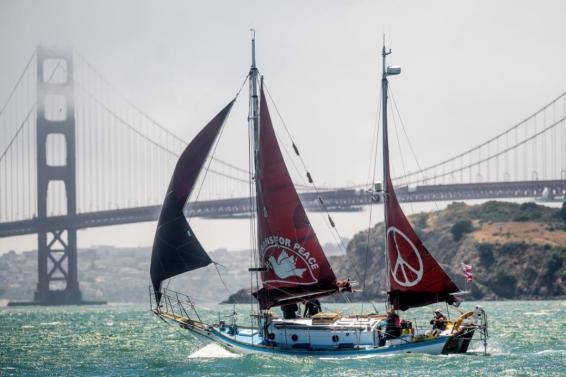 A Saturday evening event at Church of the Brethren will feature -- David Valladolid of Parent Institute for Quality Education-- Estela de los Rios, Executive Director of Center for Social Advocacy-- Gerry Condon, Veterans For Peace Nuclear Abolition Working GroupThis is also an opportunity for the friends and family of Wil Van Natta to remember and honor his life of service.  “We are sailing for a nuclear-free world and a peaceful, sustainable future,” says Helen Jaccard, Golden Rule Project Manager. “The billions of dollars that are being wasted on nuclear weapons and war could be used to address poverty, the pandemic and climate change, while providing quality education and healthcare for all.”In 1958 four Quaker peace activists sailed the Golden Rule from Los Angeles toward the Marshall Islands in an attempt to halt U.S. nuclear bomb testing.  The U.S. Coast Guard seized the boat in Honolulu and threw the crew in jail. The international outcry that followed built support for the Partial Nuclear Test Ban Treaty that was signed in August 1963 by President John F. Kennedy and the leaders of the UK and the USSR.The Golden Rule is currently on a mission to sail all throughout the United States with her message of peace, disarmament and sustainability. For more information, see www.vfpgoldenrule.org or call 206-992-6364.Celebrate First Anniversary of the Nuclear Ban Treaty!
Golden Rule Peace Boat Sails to San Diego CountySaturday, January 22 from 6:30 to 8:30 pm
Church of the Brethren 3850 Westgate Place, San Diego, CA 92105Covid protocols of the State, County, and Church will be followed.  
Please bring a mask and respect social distancing guidelines.  Please sit next to people you are normally exposed to.  
Capacity is limited, so RSVP, if possible, to vfpgoldenruleproject@gmail.comFeatured speakers: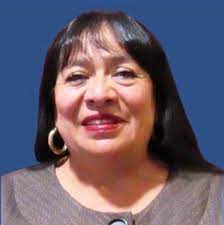 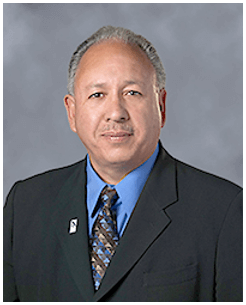 Veterans For Peace, Golden Rule Peace Boat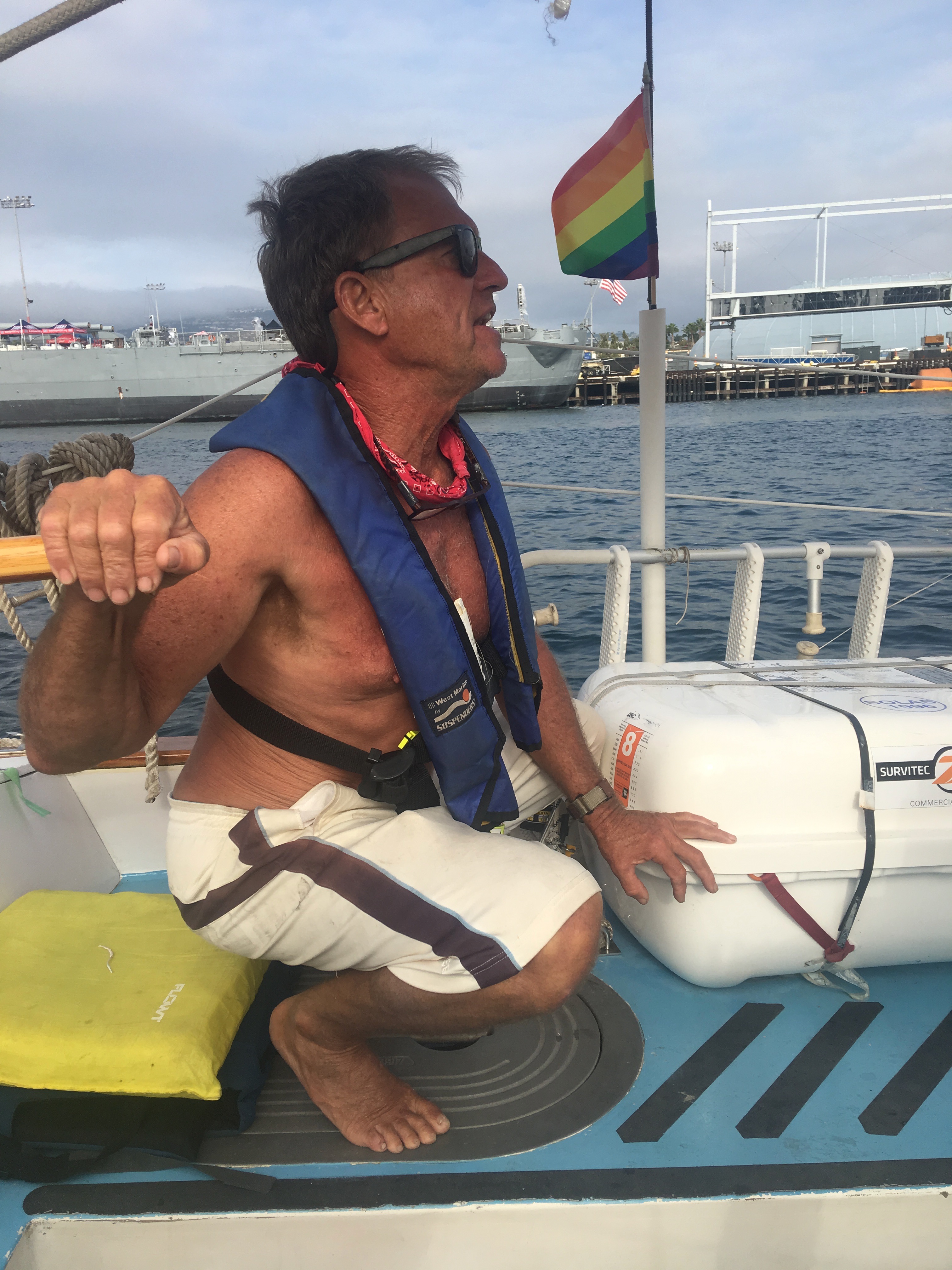 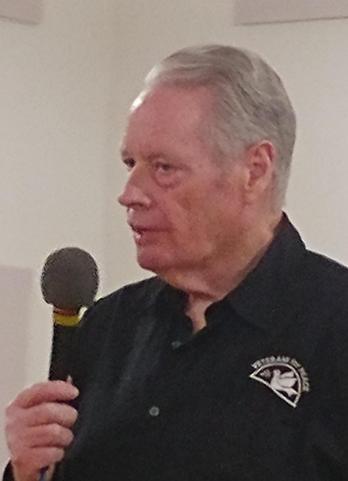 Full Event Schedule:Jan 16 - Jan 25: Golden Rule en Route to San Diego - follow at share.garmin.com/goldenruleSat Jan 15, 1 pm to 3 pm: Educational Presentation, BY ZOOM (Link to recording is coming soon).-- Reverend Dr Beth Johnson, Co-Chair of California Poor People’s Campaign-- Yusef Miller, Racial Justice Coalition of San Diego and organizer for religious and racial equality-- Helen Jaccard, crew and Project Manager of the Golden Rule Peace Boat-- Gerry Condon, past President of Veterans For Peace, President of Golden Rule Steering CommitteeTue Jan 25 - Thur Jan 27: Shelter Island Harbor Police Dock, 1401 Shelter Island Dr, San Diego, CA 92106Sat Jan 22, 7 to 9 pm: Educational presentationChurch of the Brethren, 3850 Westgate Pl, San Diego, CA 92105 First Anniversary of the UN Treaty on the Prohibition of Nuclear WeaponsFeaturing: -- David Valladolid of Parent Institute for Quality Education-- Estela de los Rios, Executive Director of Center for Social Advocacy-- Gerry Condon, Veterans For Peace Nuclear Abolition Working GroupWed Jan 26, 8 am to noon: Scatter ashes of Wil Van NattaWed Jan 26, 1 pm to 3 pm: Press ConferenceYokohama Friendship Bell, 1500 Shelter Island Dr, San Diego, CA 92106Sat Jan 29 - Sun Jan 30: Ensenada, MexicoTues Feb 1 - Fri Feb 11: Shelter Island Harbor Police Dock, 1401 Shelter Island Dr, San Diego, 92106Fri Feb 4, 7 to 9 pm: Educational Presentation and MusicWorld Beat Center, 2100 Park Blvd, San Diego, CA 92101Featuring -- Frances Yasmeen Motiwalla, Activist San Diego-- Clovis Honore, San Diego NAACPSat Feb 5, 1 to 3 pm: Educational presentation (by Zoom)Sponsored by: First UU Church of San DiegoFeaturing-- Barry Ladendorf, Past National President of Veterans For Peace-- Gary Butterfield, Veterans For Peace, Climate Crisis and Militarism Project-- Marjorie Cohn, National Lawyers Guild﻿Zoom link